Attestazione OIV sull’assolvimento degli obblighi di pubblicazione al 30 giugno 2020L’OIV dell’Azienda Ospedaliero Universitaria Consorziale Policlinico di Bari ha effettuato, ai sensi dell’art. 14, co. 4, lett. g), del d.lgs. n. 150/2009 e delle delibere ANAC n. 1310/2016 e n. 213/2020, la verifica sulla pubblicazione, sulla completezza, sull’aggiornamento e sull’apertura del formato di ciascun documento, dato ed informazione elencati nell’Allegato 2.1 della delibera 213/2020 rilevata, nel rispetto della nota del presidente ANAC del 12 marzo 2020,avente ad oggetto la proroga al 30 giugno 2020.L’OIV ha svolto gli accertamenti tenendo anche conto dei risultati e degli elementi emersi dall’attività di controllo sull’assolvimento degli obblighi di pubblicazione svolta dal Responsabile della prevenzione della corruzione e della trasparenza ai sensi dell’art. 43, co. 1, del d.lgs. n. 33/2013 Sulla base di quanto sopra, l’OrganismoATTESTA CHE□ l’amministrazione/ente ha individuato solo parzialmente misure organizzative che assicurano il regolare funzionamento dei flussi informativi per la pubblicazione dei dati nella sezione “Amministrazione trasparente”;□ l’amministrazione/ente ha individuato nella sezione Trasparenza del PTPC un unico responsabile della trasmissione e della pubblicazione dei documenti, delle informazioni e dei dati ai sensi dell’art. 10 del d.lgs. 33/2013, come indicato dal RPCT nella sua relazione accompagnatoria;□ L’amministrazione/ente NON ha disposto filtri e/o altre soluzioni tecniche atte ad impedire ai motori di ricerca web di indicizzare ed effettuare ricerche all’interno della sezione AT, salvo le ipotesi consentite dalla normativa vigente;ATTESTAla veridicità e l’attendibilità, alla data dell’attestazione, di quanto riportato nell’Allegato 2.1. rispetto a quanto pubblicato sul sito dell’amministrazione/ente.Data 24 luglio 2020    Il Presidente		      Il Componente 		Il Componente                   Dott. Giovanni Palasciano	Avv. Michele Cocomazzi	               Dr. Lorenzo Caldarola 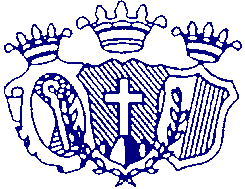 REGIONE PUGLIAAZIENDA OSPEDALIERO UNIVERSITARIACONSORZIALE POLICLINICO Organismo Indipendente di Valutazione